表10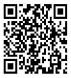 江西省门诊慢特病病种待遇认定申请表□ 企业      □ 机关事业单位       □其他 (               )注：1.每份表格仅限填报一种慢特病，附疾病证明书原件和申报病种相关的病历材料原件；2.异地安置人员需在安置地的定点医疗机构内选择一所医院就医。姓名性别年龄□职工医保□城乡居民医保身份证件号码工作单位联系电话申报病种 名称参保地区选择定点 医院申请人承诺本人保证所提供材料为本人看病就医资料，内容属实，真实合法有效，如有 弄虚作假行为，本人愿承担由此产生的后果及应承担的法律责任。申请人签名：             年   月  日本人保证所提供材料为本人看病就医资料，内容属实，真实合法有效，如有 弄虚作假行为，本人愿承担由此产生的后果及应承担的法律责任。申请人签名：             年   月  日本人保证所提供材料为本人看病就医资料，内容属实，真实合法有效，如有 弄虚作假行为，本人愿承担由此产生的后果及应承担的法律责任。申请人签名：             年   月  日本人保证所提供材料为本人看病就医资料，内容属实，真实合法有效，如有 弄虚作假行为，本人愿承担由此产生的后果及应承担的法律责任。申请人签名：             年   月  日本人保证所提供材料为本人看病就医资料，内容属实，真实合法有效，如有 弄虚作假行为，本人愿承担由此产生的后果及应承担的法律责任。申请人签名：             年   月  日本人保证所提供材料为本人看病就医资料，内容属实，真实合法有效，如有 弄虚作假行为，本人愿承担由此产生的后果及应承担的法律责任。申请人签名：             年   月  日以下审批意见根据各地政策选填以下审批意见根据各地政策选填以下审批意见根据各地政策选填以下审批意见根据各地政策选填以下审批意见根据各地政策选填以下审批意见根据各地政策选填以下审批意见根据各地政策选填审批意见定点医疗机构意见定点医疗机构意见定点医疗机构意见定点医疗机构意见医保经办机构意见医保经办机构意见审批意见医师签名医院医保管理部门 (盖章)年   月   日医师签名医院医保管理部门 (盖章)年   月   日医师签名医院医保管理部门 (盖章)年   月   日医师签名医院医保管理部门 (盖章)年   月   日审核人签名医保经办机构部门 (盖章)年   月   日审核人签名医保经办机构部门 (盖章)年   月   日备注